					Teesside and District Union of Golf Clubs					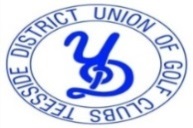 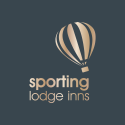 						      Results 	Week 10Division 1					      Division 2					    Division 3League PositionsHomeAwayHomeAwayHomeAwayB.Auckland21Cleveland3Hunley15Teesside9Richmond20Woodham4Seaton Carew17Middlesbrough7Hartlepool15Wynyard9Wilton22Ineos2Billingham18Rockliffe6Darlington14B.Grange10Catterick13B.Castle11Eaglescliffe17Castle Eden7M.Municipal15Dinsdale9FreeSaltburnPosTeamPHAPtsPosTeamPHAPtsPosTeamPHAPts1B.Aucklamd14772171Wynyard14771921B.Castle12661682Eaglescliffe14771922B.Grange14771912Richmond12661553Rockliffe14771743Teesside14771743Saltburn12661494Castle Eden14771674Hunley14771674Wilton12661455Billingham14771645M.Municipal14771665Catterick12661426Seaton Carew14771626Darlington14771656Woodham12661307Middlesbrough14771507Hartlepool14771507Ineos12661198Cleveland14771188Dinsdale1477139